Доклад о виде государственного контроля (надзора),         муниципального контроляМуниципальный контроль в сфере благоустройстваРеспублика КарелияКондопожский муниципальный районГирвасское сельское поселение1. Количество проведенных профилактических мероприятий, всего01.1. Информирование (количество фактов размещения информации0на официальном сайте контрольного (надзорного) органа)1.2. Обобщение правоприменительной практики (количество00докладов о правоприменительной практике, размещенных наофициальном сайте контрольного (надзорного) органа)1.3. Меры стимулирования добросовестности (количествопроведенных мероприятий)111.4. Объявление предостережения00.5. Консультирование.6. Самообследование (количество фактов прохождения0самообследования на официальном сайте контрольного(надзорного) органа), всего1.6.1. Из них количество самообследований, по результатам которых0приняты и размещены на официальном сайте контрольного(надзорного) органа декларации соблюдения обязательныхтребований112.7. Профилактический визит, всего000.7.1. Из них обязательный профилактический визит. Количество проведенных контрольных (надзорных)мероприятий (проверок) с взаимодействием, всего222.1. Плановых000.1.1. Из них контрольная закупка.1.1.1. В том числе в отношении субъектов малого и среднегопредпринимательства22.1.2. Из них мониторинговая закупка00.1.2.1. В том числе в отношении субъектов малого и среднего1/9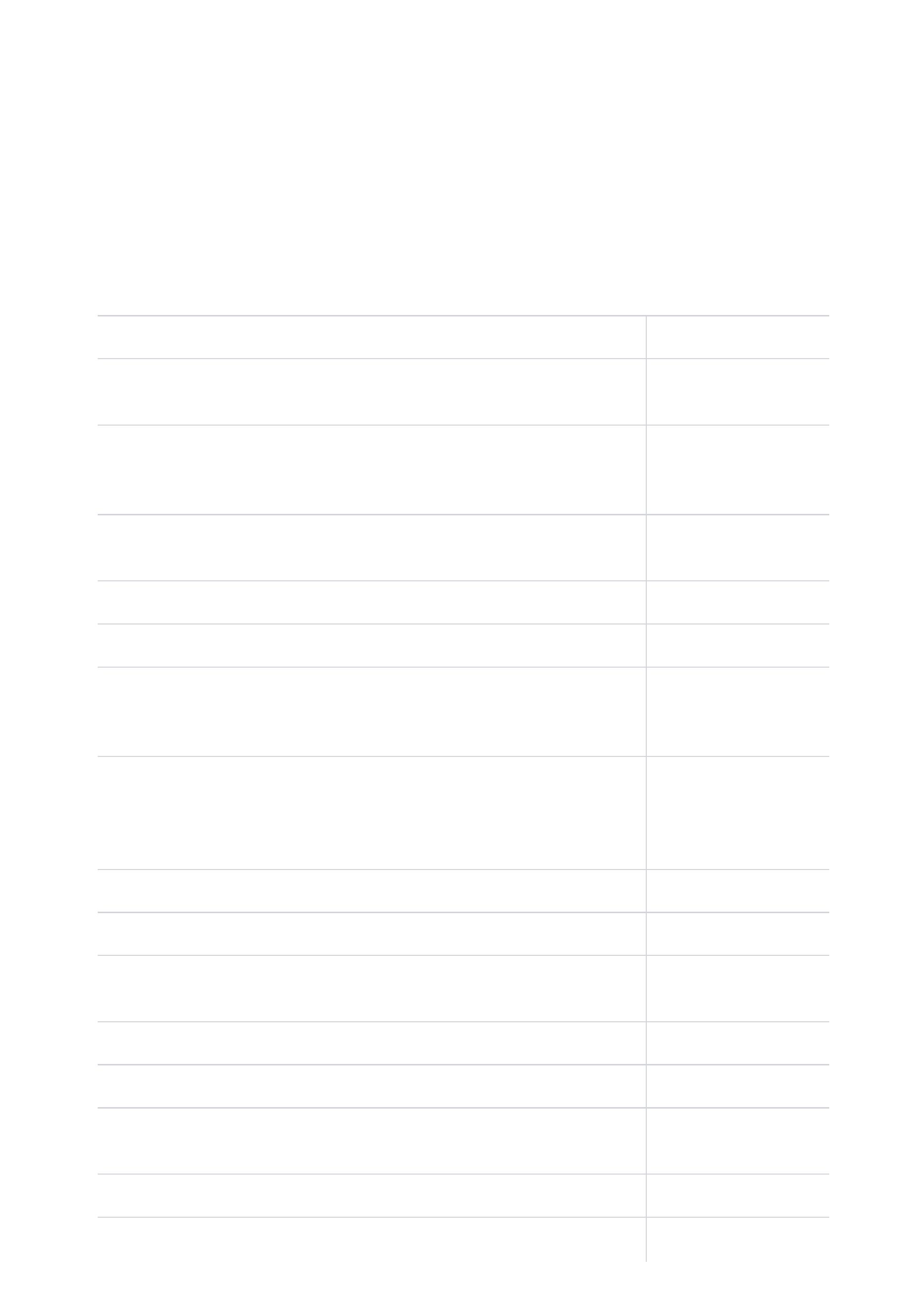 предпринимательства2.1.3. Из них выборочный контроль002.1.3.1. В том числе в отношении субъектов малого и среднегопредпринимательства2.1.4. Из них инспекционный визит002.1.4.1. В том числе в отношении субъектов малого и среднегопредпринимательства2.1.5. Из них рейдовый осмотр002.1.5.1. В том числе в отношении субъектов малого и среднегопредпринимательства2.1.6. Из них документарная проверка002.1.6.1. В том числе в отношении субъектов малого и среднегопредпринимательства22.1.7. Из них выездная проверка00.1.7.1. В том числе в отношении субъектов малого и среднегопредпринимательства222.2. Внеплановых000.2.1. Из них контрольная закупка.2.1.1. В том числе в отношении субъектов малого и среднегопредпринимательства2.2.2. Из них мониторинговая закупка002.2.2.1. В том числе в отношении субъектов малого и среднегопредпринимательства22.2.3. Из них выборочный контроль00.2.3.1. В том числе в отношении субъектов малого и среднегопредпринимательства22.2.4. Из них инспекционный визит00.2.4.1. В том числе в отношении субъектов малого и среднегопредпринимательства22.2.5. Из них рейдовый осмотр00.2.5.1. В том числе в отношении субъектов малого и среднегопредпринимательства2.2.6. Из них документарная проверка02/9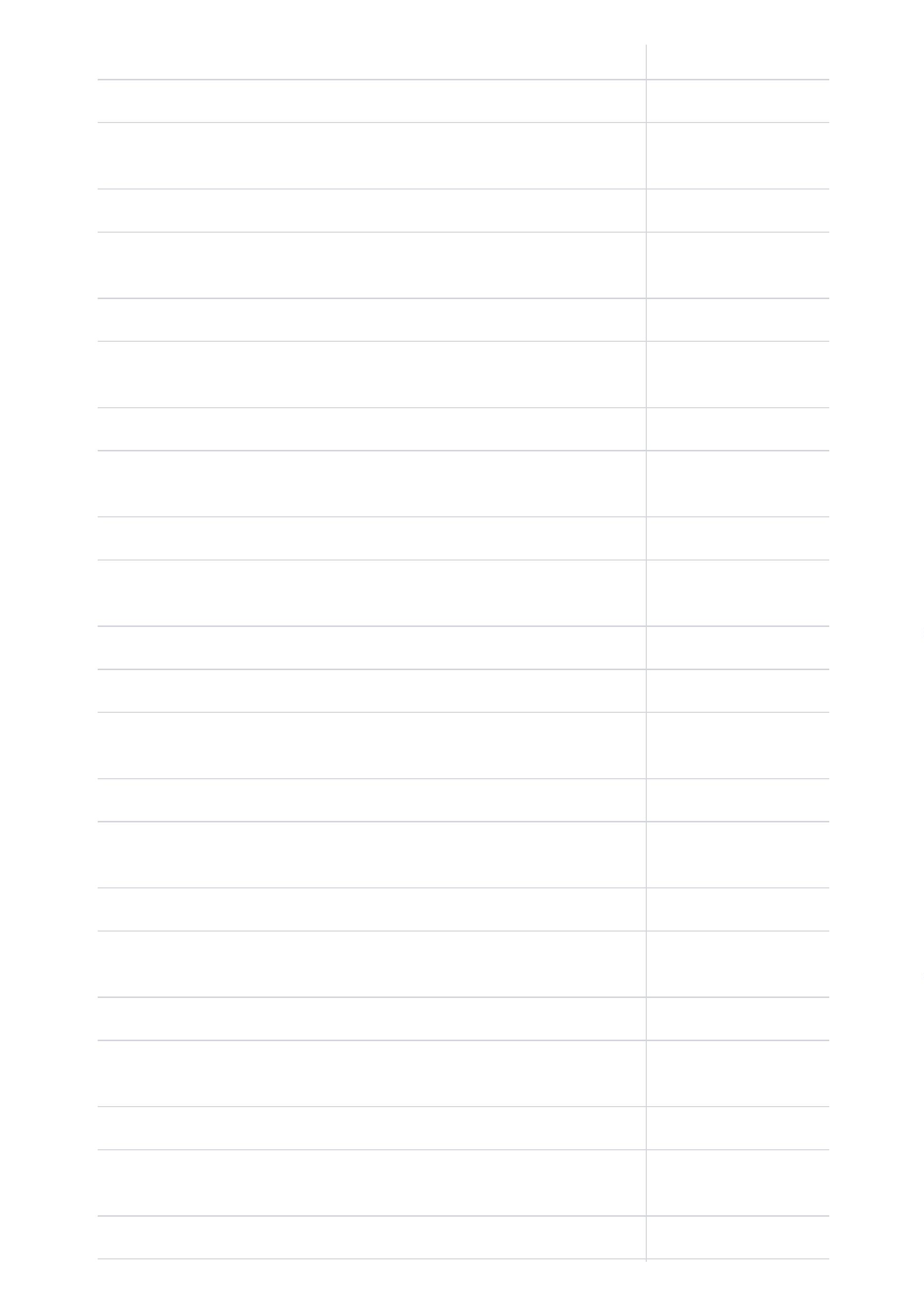 2.2.6.1. В том числе в отношении субъектов малого и среднего0предпринимательства22.2.7. Из них выездная проверка00.2.7.1. В том числе в отношении субъектов малого и среднегопредпринимательства3. Количество контрольных (надзорных) действий, совершенных0при проведении контрольных (надзорных) мероприятий(проверок), всего333333.1. Осмотр000000.2. Досмотр.3. Опрос.4. Получение письменных объяснений.5. Истребование документов.5.1. Из них истребование документов, которые в соответствии собязательными требованиями должны находиться в местенахождения (осуществления деятельности) контролируемого лица(его филиалов, представительств, обособленных структурныхподразделений) либо объекта контроля33333.6. Отбор проб (образцов).7. Инструментальное обследование.8. Испытание000.9. Экспертиза0.10. Эксперимент04. Количество проведенных контрольных (надзорных)0мероприятий без взаимодействия (выездных обследований)(учитывается каждый факт выхода на мероприятие)5. Количество контрольных (надзорных) мероприятий (проверок),0проведенных с использованием средств дистанционноговзаимодействия, всего6. Количество контрольных (надзорных) мероприятий (проверок),проведенных с привлечением:666.1. Экспертных организаций.2. Экспертов000.3. Специалистов3/9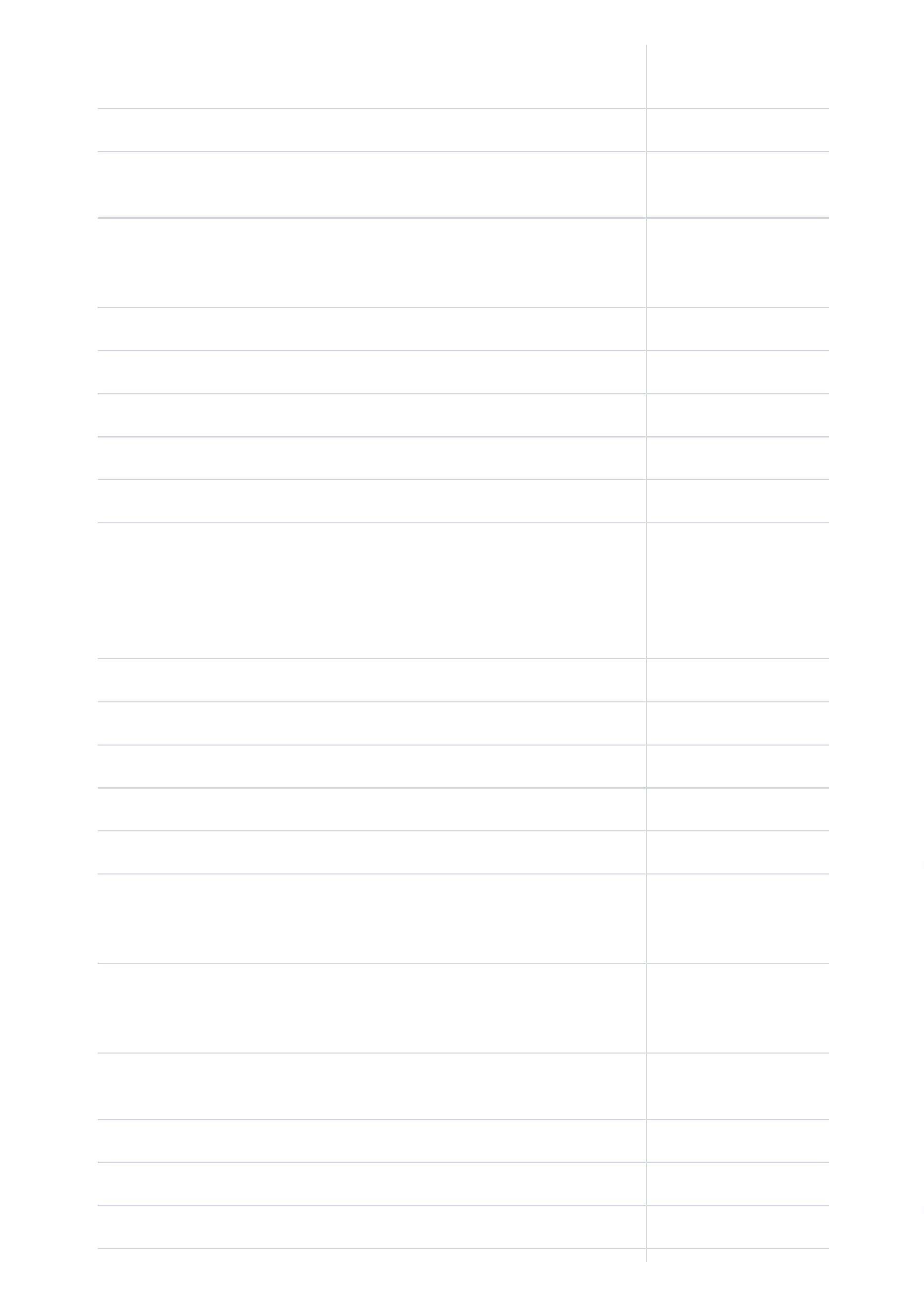 7. Количество контролируемых лиц, в отношении которых0проведены контрольные (надзорные) мероприятия (проверки) свзаимодействием, всего7.1. В том числе в отношении субъектов малого и среднего0предпринимательства8. Количество объектов контроля, в отношении которых0проведены контрольные (надзорные) мероприятия (проверки) свзаимодействием, всего8.1. В том числе деятельность, действия (бездействие) граждан и00организаций8.2. В том числе результаты деятельности граждан и организаций,включая продукцию (товары), работы и услуги8.3. В том числе производственные объекты09. Количество контролируемых лиц, у которых в рамках0проведения контрольных (надзорных) мероприятий (проверок) свзаимодействием выявлены нарушения обязательных требований,всего9.1. В том числе субъектов малого и среднего предпринимательства010. Количество объектов контроля, при проведении в отношении0которых контрольных (надзорных) мероприятий (проверок) свзаимодействием выявлены нарушения обязательных требований,всего10.1. В том числе деятельность, действия (бездействие) граждан и00организаций10.2. В том числе результаты деятельности граждан и организаций, втом числе продукция (товары), работы и услуги10.3. В том числе производственные объекты011. Количество нарушений обязательных требований (по каждому0факту нарушения), всего11.1. Выявленных в рамках контрольных (надзорных) мероприятий0000(проверок) с взаимодействием11.1.1. Из них в отношении субъектов малого и среднегопредпринимательства11.2. Выявленных в рамках специальных режимов государственногоконтроля (надзора)12. Количество контрольных (надзорных) мероприятий (проверок)с взаимодействием, при проведении которых выявленынарушения обязательных требований4/9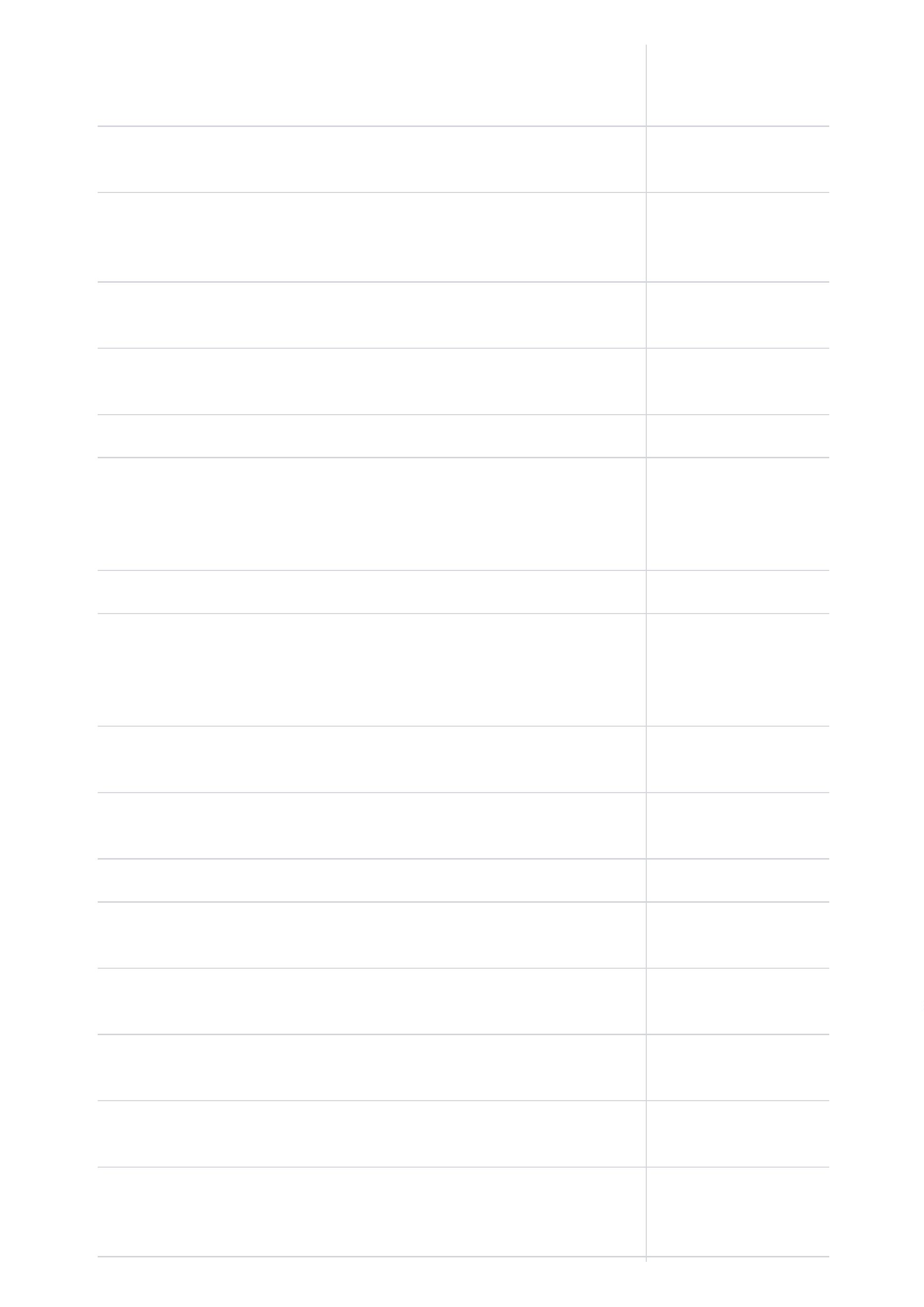 12.1. В том числе в отношении субъектов малого и среднего0предпринимательства13. Количество фактов неисполнения предписания контрольного0(надзорного) органа, всего14. Количество актов о нарушении обязательных требований,0составленных в рамках осуществления постоянного рейда, всего15. Количество выявленных фактов нарушения обязательных0требований, по которым возбуждены дела об административныхправонарушениях, всего16. Количество контрольных (надзорных) мероприятий (проверок),0по итогам которых по фактам выявленных нарушений назначеныадминистративные наказания, всего16.1. В том числе в отношении субъектов малого и среднего0предпринимательства17. Количество административных наказаний, наложенных по00итогам контрольных (надзорных) мероприятий (проверок), всего17.1. Конфискация орудия совершения или предметаадминистративного правонарушения17.2. Лишение специального права, предоставленного физическому0лицу117.3. Административный арест007.4. Административное выдворение за пределы РоссийскойФедерации иностранного гражданина или лица без гражданства111111117.5. Дисквалификация07.6. Административное приостановление деятельности7.7. Предупреждение007.8. Административный штраф7.8.1. На гражданина007.8.2. На должностное лицо07.8.3. На индивидуального предпринимателя7.8.4. На юридическое лицо0018. Общая сумма наложенных административных штрафов, всего000118.1. На гражданина8.2. На должностное лицо5/9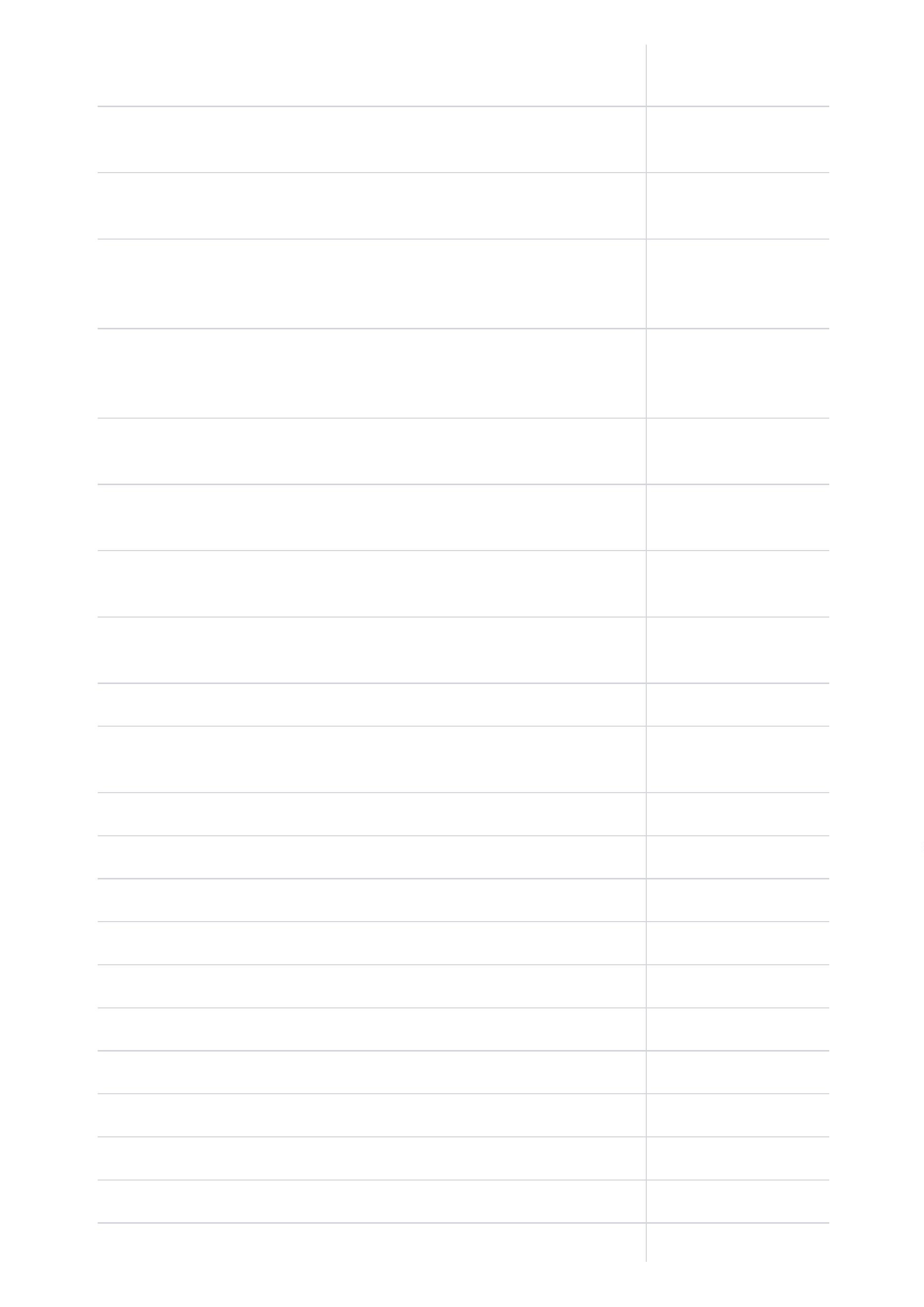 118.3. На индивидуального предпринимателя8.4. На юридическое лицо00019. Общая сумма уплаченных (взысканных) административныхштрафов, всего20. Количество контрольных (надзорных) мероприятий, результаты0которых были отменены в рамках досудебного обжалования, всего2220.1. Полностью0000.2. Частично1. Количество контрольных (надзорных) мероприятий, результатыкоторых обжаловались в досудебном порядке, и по которымконтролируемыми лицами поданы исковые заявления в суд, всего21.1. По которым судом принято решение об удовлетворении0000000заявленных требований22. Количество контрольных (надзорных) мероприятий (проверок),результаты которых обжаловались в судебном порядке, всего22.1. В отношении решений, принятых по результатам контрольных(надзорных) мероприятий (проверок)22.1.1. Из них по которым судом принято решение обудовлетворении заявленных требований22.2. В отношении решений о привлечении контролируемого лица кадминистративной ответственности22.2.1. Из них по которым судом принято решение обудовлетворении заявленных требований23. Количество контрольных (надзорных) мероприятий (проверок),результаты которых были признаны недействительными, всего2223.1. По решению суда0003.2. По предписанию органов прокуратуры3.3. По решению руководителя органа государственного контроля(надзора), муниципального контроля (за исключением отмены врамках досудебного обжалования)24. Количество контрольных (надзорных) мероприятий (проверок),00проведенных с грубым нарушением требований к организации иосуществлению государственного контроля (надзора),муниципального контроля, и результаты которых были признанынедействительными и (или) отменены, всего25. Количество контрольных (надзорных) мероприятий (проверок),6/9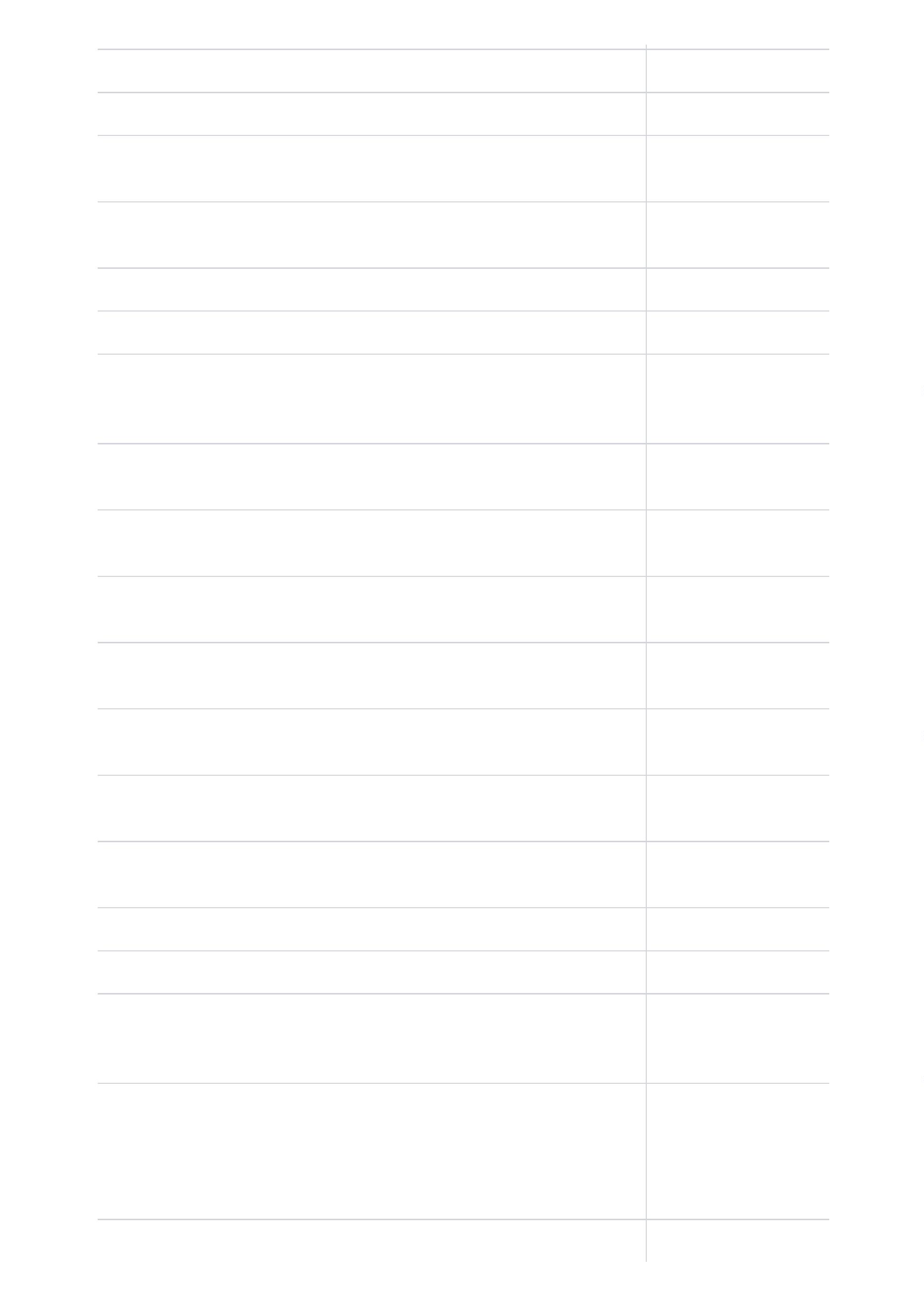 проведенных с нарушением требований законодательства опорядке их проведения, по результатам выявления которых кдолжностным лицам контрольных (надзорных) органовприменены меры дисциплинарного и (или) административногонаказания, всего26. Количество контрольных (надзорных) мероприятий (проверок),00по итогам которых по фактам выявленных нарушений материалыпереданы в правоохранительные органы для возбужденияуголовных дел, всего27. Количество контрольных (надзорных) мероприятий (проверок),заявленных в проект плана проведения плановых контрольных(надзорных) мероприятий (проверок) на отчетный год, всего27.1. В том числе исключенных по предложению органов0прокуратуры28. Количество контрольных (надзорных) мероприятий (проверок),0включенных в утвержденный план проведения плановыхконтрольных (надзорных) мероприятий (проверок) на отчетныйгод, всего28.1. В том числе включенных по предложению органов прокуратуры029. Количество внеплановых контрольных (надзорных)0мероприятий (проверок), заявления о согласовании проведениякоторых направлялись в органы прокуратуры, всего29.1. В том числе те, по которым получен отказ в согласовании030. Сведения о количестве штатных единиц по должностям,предусматривающим выполнение функций по контролю (надзору):333330.1. Всего на начало отчетного года10.1.1. Их них занятых10.2. Всего на конец отчетного года0.2.1. Их них занятых111. Объем финансовых средств, выделяемых в отчетном периоде0из бюджетов всех уровней на выполнение функций по контролю(надзору), всего:32. Объем финансовых средств, выделяемых в отчетном периоде0из бюджетов всех уровней на финансирование участия экспертныхорганизаций и экспертов в проведении проверок, всего:333. Целевой показатель достигнут?Да4. Сведения о ключевых показателях вида контроля (по каждому из показателей):7/9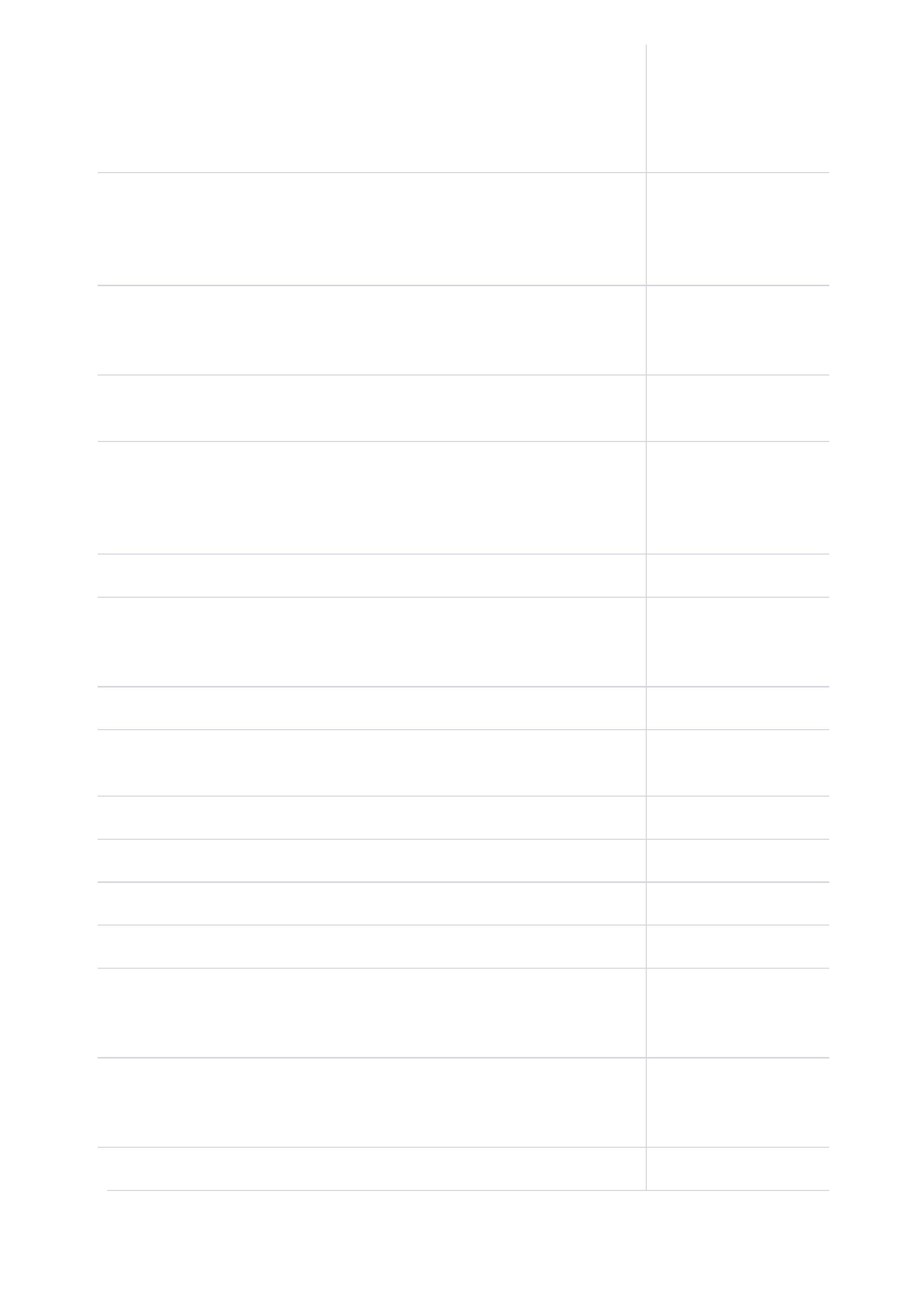 Подпись руководителя (заместителяруководителя) контрольного органа,учреждения, ответственного за подготовкудоклада о виде государственного контроля(надзора), муниципального контроля:(Ф.И.О.)(подпись)9/9                        Нарушений не выявлено.                        Доля выполнения плана проведения плановых контрольных мероприятий  - 100%.                        Доля обоснованных жалоб на действия (бездействие) контрольного органа и (или) его 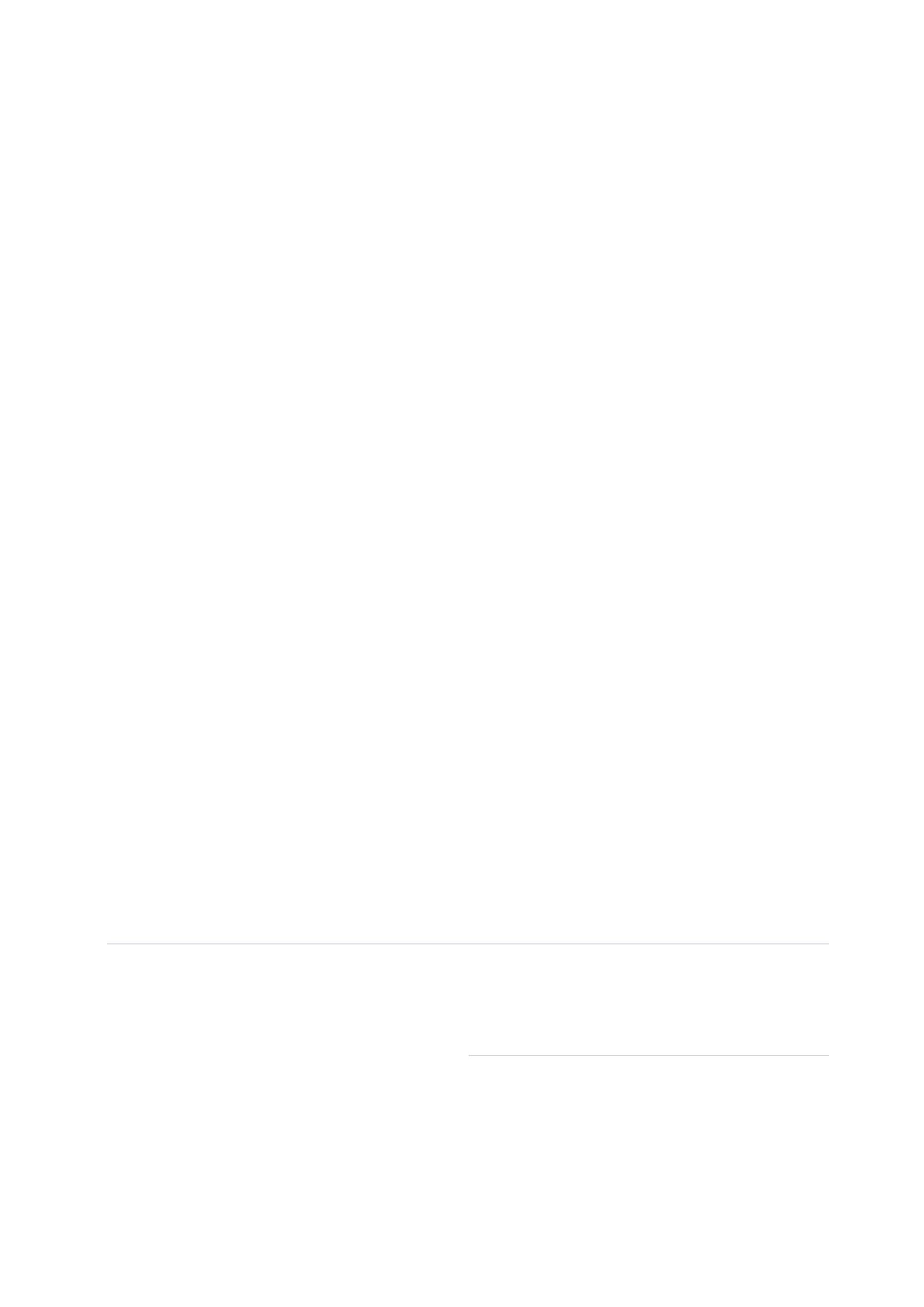                         должностного лица при проведении контрольных мероприятий – 0%.                        Доля отмененных результатов контрольных мероприятий – 0%.                        Доля контрольных мероприятий , по результатам которых были выявлены нарушения,                         но не приняты соответствующие меры административного воздействия – 0%.                        Доля вынесенных судебных решений о назначении административного наказания по                         материалам контрольного органа – 0%.                        Доля отмененных в судебном порядке постановлений контрольного органа по делам об                        административных правонарушениях от общего количества таких постановлений, вынесенных                        контрольным органом, за исключением постановлений, отмененных на основании статей 2.7 и 2.9                        Кодекса Российской Федерации об административных правонарушениях – 0%.                        35. Выводы и предложения по итогам организации и осуществления вида контроля:                         Целевые показатели достигнуты, предложений нет.